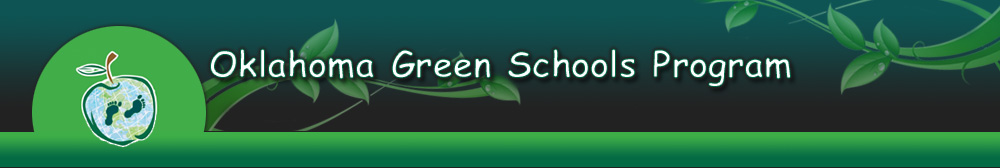 2018 Oklahoma Green Schools SummitPresentation Proposal Form				Submission Deadline: Friday, April 13, 2018 Tips for Preparing Your ProposalBe innovative and creative. We only have time for a limited number of presentations and we are looking for sessions that will inspire other schools. Provide enough detail about your presentation to give the review committee a clear understanding of what to expect in your session. Presentation Title:School or Organization Name:Co-Presenters Name(s):Area of Focus:Energy – how much we use, sources of energy, alternative energy projects, ways to save energy, and any other energy related topic. Environmental Quality – indoor air quality, transportation, safe chemical use, the indoor environment and impacts on student health. School Site – school yard habitats, wildlife, trees, gardens, and ways to improve, maintain, and use the grounds for learning. Waste & Recycling – waste management including: what is landfilled and diversion strategies such as recycling, composting, buying recycled, waste-free events, etc. Water – water source, cost, quality, supply and ways to conserve. Other Sustainability Issue(s)Presentation Type:Traditional Hands-On Activity Presentation LengthLightning Talk (10 minutes maximum)Breakout Session (30-45 minute presentation)